«Как подготовить ребенка к школе и развить его способности»Рекомендации для родителейПодготовка к школе — серьёзная и трудная задача. От её решения во многом зaвисит желание и готовность ребёнка учиться его адаптация в школе и классе, психологическое благополучие первоклассника. Именно поэтому каждый ответственный и любящий родитель задаётся вопросом: как создать необходимое условия для развития своего ребёнка и его успешной подготовки к обучению в школе. В качестве ответа на него предлагаем несколько пoлезных практических рекомендаций.Большое внимание уделяйте чтению. Начиная с рождения ребёнка важно обращать внимание на его речевое развитие. Родителям, прежде всего матери, нужно много беседовать с ребёнком, выразительно читать, а лучше декламировать наизусть стихотворные тексты (потешки, песенки и др.) максимально передавая эмоции, умело интонируя, сопровождал живой мимикой, при этом поддерживая с ребёнком контакт глаз. В этом случае малыш не только будет чувствовать себя более уверенно, но и быстрее освоит родную речь. А это в будущем благоприятно скажется и на развитие мышления и других психических функций. Постепенно список для прослушивания должен пополняться более объемными и сложными произведениями, с учетом взросления ребенка.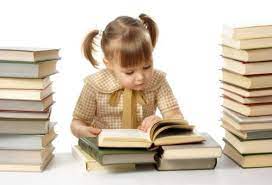 Обязательно обсуждайте читаeмoe с ребенком произведение. Весьма распространённой ошибкой родителей является уверенность в том, что достаточно регулярно читать ребёнку народные сказки и произведения признанных мастеров художественного слова. Во-первых, нужно принимать во внимание, что малыш ещё не обладает большим запасом представлений и жизненным опытом, поэтому многое из услышанного просто не понимает. Следует сразу, по ходу чтения, давать  пояснения,  интересоваться у ребёнка, как он понимает значение того или иного слова, предлагать необходимые разъяснения. Во-вторых, малыш может сделать  из почитанного неправильный вывод, не поняв мотивов поступков героев, не сумев установить причинно-следственные связи, неверно оценив кaчества личности персонажей.  Поэтому необходимо обсуждать с ребенком героев произведения, побуждать подбирать эпитеты, характеризующие различных персонажей, выражать свое отношение к ним с указанием причин расположения или неприязни, таким образом постепенно подводить ребенка к основной мысли автора, морали произведения.Тщательно отбирайте художественные произведения, предлагаемые ребенку для прослушивания и чтения. Книги должны соответствовать возрасту ребенка, его интересам, содержать идеи гуманистической направленности, быть красиво оформлены. Важно самому перечитать произведение, подумать, все ли будет ребенку понятно, чему оно учит.Сами  читайте художественную литературу, в том числе современные произведения белорусских и  зарубежных авторов для детей, обсуждайте в семье литературные новинки. Личным примером побуждайте ребенка к чтению, знакомству с окружающим миром через книги и общение.Посещайте с ребенком библиотеку, научите самостоятельно выбирать книги, пользоваться каталогом. Это стимулирует интерес к чтению, дает возможность приобрести умения работы с информацией, классификации, структурирования.Не бойтесь признаться, что чего-то не знаете. Ищите ответы на возникающие у ребенка вопросы вместе, приучайте его самостоятельно добывать знания. используя  энциклопедии, словари, интернет и др.Стимулируйте любознательность ребенка, побуждайте его задавать вопросы, интересоваться причинами происходящего вокруг и с ним самим. Важно, чтобы ребенок не боялся спрашивать, не соответствовать ожиданиям окружающих, признаться, что ему что-то непонятно, чувствовал поддержку со стороны родителя, готовность помочь. Не устанавливайте для ребенка границ в приобретении знаний. Зачастую родители ограничивают своего ребенка, говоря, что он еще мал, чтобы справиться с чем-либо, ему еще рано знать .слишком сложно, это будут потом изучать в школе и т.д. Так возникший интерес, не получив подкрепления, угасает, теряется инициативность, желание экспериментировать, теряется вера в себя и свои способности.Приучайте ребенка планировать свою деятельность и самостоятельно анализировать осуществление отдельных этапов и полученных результатов. Это касается режима дня, чередование труда и отдыха, объема и сроков выполняемых заданий. Необходимо обсуждать с ребенком его планы на день, неделю, ближайшие цели и планы на будущее, определять приоритетные и второстепенные задачи, обращать внимание на время, которое он затрачивает на какое-либо действие, упражнение. Кроме того, следует  побуждать его анализировать ход и результаты своей работы, спрашивать, что случилось, а что нет, почему, отслеживать динамику выполнения различных действий и заданий. На основе такого анализа и самоанализа приучать ребенка вносить коррективы в свои дальнейшие планы.Повышайте общий  уровень  осведомленности ребенка об окружающей действительности. Например, о животном и растительном мире, технике  и транспорте, профессиях. Для этого можно использовать различные видеоролики, мультимедийные презентации. Интересной формой  совместной деятельности с ребенком является составление лэпбуков (тематических или интерактивных самодельных бумажных папок-книжек с конвертами,  окошками, подвижными деталями, которые малыш сам наполняет, перекладывает, осмысливая, запоминая и закрепляя изученное в игре).Приучайте ребенка обращать внимание на общий принцип решения любой задачи. Важно нацелить ребенка на понимание сути задания, а не бездумное копирование по образцу, указать возможность использования прошлого опыта. В этом случае изменение условий в новых задачах будут вызывать у него не страх неудачи, а желание проявить свои творческие способности. Уделяйте внимание физическому развитию ребенка, его общей физической подготовке. Ребенку необходима двигательная активность, но правильно организованная, с учетом состояния здоровья, возрастных и индивидуальных возможностей. Обеспечить ее помогут ежедневная зарядка (лучше совместно с родителями),подвижные игры со сверстниками, с членами семьи),регулярные прогулки на свежем воздухе, походы(пешие, велосипедные и др.). Большое значение имеет регулярность, систематичность занятий физкультурой, совместная деятельность  с родителями, их личный пример. Благодаря таким занятиям у ребенка формируется ответственное отношение к своему здоровью, верное представление о своем теле и физических возможностях, способах самосовершенствования.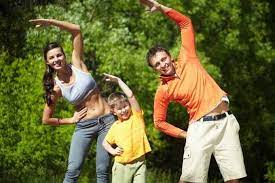 Развивайте творческие и художественно-эстетические способности ребенка. Вместе посещайте музеи, выставки, картинные галереи, знакомьте с работами известных художников, прививайте любовь к прекрасному, учите получать эстетическое наслаждение от соприкосновения с искусством. Побуждайте ребенка к созданию собственных произведений на заданную тему (с использованием разных техник рисования, аппликации, коллажа, витража, лепки, вышивания, вязания, валяния и др.). Подобная работа будет содействовать развитию творческих способностей, а также мелкой моторики, восприятия, мышления, воображения, памяти, внимания.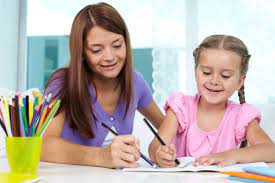 Развивайте музыкальные способности ребенка. Вместе слушайте музыкальные произведения разных стилей и жанров, посещайте концерты, делитесь своими впечатлениями, обсуждайте. учите описывать свои чувства, возникающие в воображении образы. Знакомьте со способами отображения одной и той же темы с помощью разных инструментов, аранжировок, учите ребенка находить близкий ему по звучанию вариант, формируйте музыкальный вкус. Если у ребенка есть музыкальный слух и желание, предоставьте ему возможность заняться вокалом или научиться играть на музыкальном инструменте, поступить в музыкальную школу. После учебного года в музыкальной школе ребенку  будет легче адаптироваться к обучению в общеобразовательной школе.Вовлекайте ребенка в совместную деятельность. Важно, чтобы он чувствовал себя частью семьи, свою значимость для вас, учился сотрудничать при выполнении различных заданий, стремился помочь, приобрести полезные умения и навыки, разобраться с вашей  помощью в сути происходящего вокруг с ним. Это касается любой деятельности ребенка: игровой, коммуникативной, познавательной, двигательной, трудовой и т.д. Например, совместная уборка, стирка, рукоделие, участие в приготовлении пищи, сервировка стола, уходе за домашними животными, занятия физкультурой и спортом и др.Желаем успехов!Подготовлено на основе материалов научно-методического журнала «Пралеска» (Гапанович-Кайдалова,  Е «Как подготовить ребенка к школе и развить его способности»/Е. Гапанович-Кайдалова.-М.: «Адукацыя i выхванне», 2021.-№2.-10-13с.)